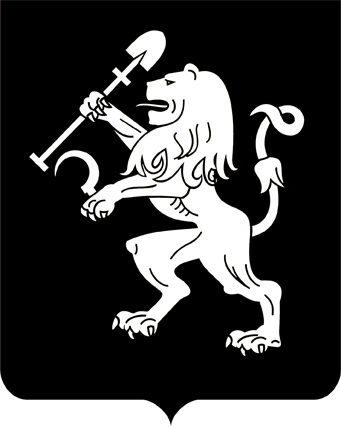 АДМИНИСТРАЦИЯ ГОРОДА КРАСНОЯРСКАПОСТАНОВЛЕНИЕО внесении измененияв постановление Главы городаот 27.06.2008 № 343В целях совершенствования правовых актов города, руководствуясь ст. 41, 58, 59, 66 Устава города Красноярска,ПОСТАНОВЛЯЮ:1. Внести изменение в приложение к постановлению Главы города от 27.06.2008 № 343 «Об утверждении Методики определения размера части прибыли муниципальных предприятий, остающейся после уплаты налогов и иных обязательных платежей, подлежащей перечислению           в бюджет города Красноярска», дополнив его пунктами 13–14 следующего содержания:«13. Муниципальное предприятие может быть освобождено полностью или частично от обязанности перечисления части прибыли, остающейся после уплаты налогов и иных обязательных платежей,                в бюджет города.Для рассмотрения вопроса о полном или частичном освобождении от обязанности перечисления части прибыли муниципальное предприятие до 31 декабря отчетного года направляет в орган администрации города, осуществляющий координацию деятельности предприятия (далее – Отраслевой орган), обращение о необходимости освобождения.Отраслевой орган рассматривает полученное обращение и в течение 5 рабочих дней с даты получения направляет в городскую комиссию по анализу эффективности деятельности муниципальных предприятий (учреждений) (далее – Комиссия) следующие документы:обращение муниципального предприятия;экономическое обоснование необходимости изменения размера отчисления части прибыли и конкретные сроки предоставления данного освобождения с пояснительной запиской и приложением прочих документов на усмотрение предприятия, позволяющих принять решение                       о полном или частичном освобождении;заключение Отраслевого органа о целесообразности освобождения.Основными критериями для принятия решения о целесообразности полного или частичного освобождения муниципального предприятия от обязанности перечисления части прибыли, остающейся после уплаты налогов и иных обязательных платежей, в бюджет города являются:ожидаемое формирование по итогам года положительного финансового результата за счет отражения в доходах кредитных средств, заемных средств на возобновление деятельности или на неотложные нужды для поддержки и сохранения занятости, полученных в период, предшествующий отчетному периоду;направление средств муниципального предприятия на модернизацию и развитие производства.В случае признания Отраслевым органом освобождения муниципального предприятия от обязанности перечисления части прибыли нецелесообразным документы в течение 5 рабочих дней с даты поступления возвращаются заявителю.Представленные Отраслевым органом документы рассматриваются на заседании Комиссии в течение 10 рабочих дней с даты их представления Отраслевым органом.Решение о полном или частичном освобождении от обязанности перечисления части прибыли, остающейся после уплаты налогов и иных обязательных платежей, принимается Комиссией. Решение Комиссии о полном или частичном освобождении от обязанности перечисления части прибыли является основанием для издания постановления администрации города.Основанием для отказа в освобождении муниципального предприятия от обязанности перечисления части прибыли в бюджет города является нарушение установленного абзацем вторым настоящего пункта срока, а также полное или частичное отсутствие документов, указанных в абзацах с четвертого по шестой настоящего пункта.При наличии оснований для отказа в освобождении муниципального предприятия от обязанности перечисления части прибыли в бюджет города Комиссия принимает решение об отказе в освобождении          от обязанности перечисления части прибыли в бюджет города и в течение 2 рабочих дней с даты рассмотрения на заседании Комиссии возвращает документы в Отраслевой орган.14. Основанием для освобождения муниципального предприятия от обязанности перечисления части прибыли может служить:причиненный предприятию ущерб в результате стихийного бедствия или иных обстоятельств непреодолимой силы;проведение в отношении предприятия процедуры реорганизации, ликвидации;возбуждение в отношении предприятия процедуры банкротсва;признание предприятия несостоятельным (банкротом).».2. Настоящее постановление опубликовать в газете «Городские новости» и разместить на официальном сайте администрации города.Глава города	С.В. Еремин13.09.2021№ 699